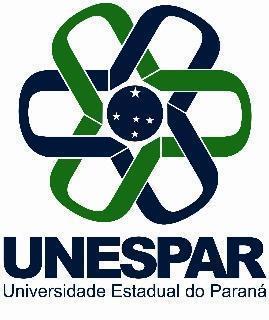 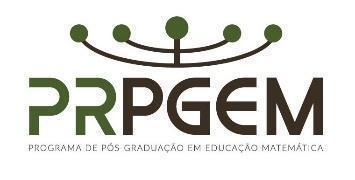 UNIVERSIDADE ESTADUAL DO PARANÁ – CAMPUS DE UNIÃO DA VITÓRIA PROGRAMA DE PÓS-GRADUAÇÃO EM EDUCAÇÃO MATEMÁTICADECLARAÇÃO DE CIÊNCIA DAS CONDIÇÕES EXIGIDAS PELA CAPES AO BOLSISTA E ASSUMINDO O COMPROMISSO DE ATENDER ÀS EXIGÊNCIAS DA CAPES E DO PRPGEM.Eu,_______________________________________, brasileiro(a), portador(a) da carteira de identidade nº _________________e do CPF sob o nº________________________, estou pleiteando vaga de estágio de Pós-Doutorado via EDITAL 031/2022 – do Programa de Pós-Graduação em Educação Matemática, PRPGEM – da Universidade Estadual do Paraná-UNESPAR, além da ciência do edital supracitado, estou ciente das condições exigidas pela CAPES e pelo PRPGEM, e  caso seja aprovado no processo seletivo me comprometo a cumprir todas as exigências necessárias e estabelecidas no plano de trabalho supervisionado por docente do PRPGEM.Cidade,            de novembro de 2022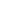                                                                                     AssinaturaNome completo  do(a) candidato(a)